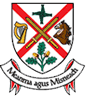 Domestic Waste Water Treatment Systems Grant for houses in High Status Objective Catchment AreasApplication Form DWWTS HSOCA (a) Environment Section,Kildare County Council,Áras Chill Dara,Devoy Park,Naas, Co. Kildare.W91 X77FTel: 045-980588 e-mail: environwastewater@kildarecoco.ie				Version (January 2024)APPLICATION FORMWorks for the remediation, repair, upgrade or replacement of a Domestic Waste Water Treatment System (DWWTS) in a High Status Objective Catchment Area, where a person has received a letter from the local authority confirming eligibility to apply for a grant.Please read the information notes before completing the application form.All questions on the form must be answered and where specified, supporting documents must be provided.  Incomplete forms, or those which are not accompanied by the appropriate documents, will not be processed.Work must NOT start before the local authority or its representative’s visit.  If work has started before that date, the application will not be considered.The grant scheme is administered by local authorities.  Any enquiries should be addressed to the local authority’s Rural Water Liaison Officer.All forms to be used can be obtained from the local authority, who will provide assistance with completing them if required.The local authority reserves the right to make any necessary enquiries to verify information or for clarification of supporting documents provided with a grant application. An application that includes false or misleading information or documents will not be approved for a grant.Details of the ApplicantDetails of the ApplicantName of applicant (in block capitals):Address (location of DWWTS):EIRCODE (required):Daytime telephone no:E-mail address:Reference on letter from local authority:Checklist to identify defectsChecklist to identify defectsHas the DWWTS been de-sludged within the last year?  Yes 	 󠄀                No   󠄀                     Is all surface water/roof water diverted away from the DWWTS? Yes 	 󠄀                No    󠄀                     What is the system type?  Septic tank      󠄀                   󠇕     Secondary      󠄀                  Tertiary  󠄀               Has the system been inspected and maintained within the last 2 years?  Yes 	  󠄀                No    󠄀     What is the infiltration type?  Soakaway                       Percolation area  Raised percolation area      (Mound System)  Polishing filter  Pipe to surface water  Wetland/Reed bed  Willow bed  Other (specify on separate sheet)Is there presence of adverse vegetation (percolation) indicators in the infiltration area such as: wet areas/ponding,lush grass,rough lands/rushes, etc. Yes 	  󠄀                No    󠄀                     General description and cost of works to be undertaken, as prepared by a competent person (copy of full proposal must also be attached)General description and cost of works to be undertaken, as prepared by a competent person (copy of full proposal must also be attached)Previous paymentsPrevious paymentsWas any grant paid in respect of this property in the last 7 years?If yes, please provide details:amount:     date paid:Yes 	 󠄀                No    󠄀                      €Details of Contractor(s) (e-Tax Clearance printout for each contractor must be provided)Details of Contractor(s) (e-Tax Clearance printout for each contractor must be provided)Contractor 1Contractor 2 (if applicable)Contractor name:Contractor name: Contractor address:EIRCODE:Contractor address: EIRCODE:DeclarationDeclarationI declare that the information provided by me on this application form is correct and I understand that the provision of any false or misleading information or invalid supporting documents may result in this claim being cancelled. Signature of applicant:Date:   I declare that the information provided by me on this application form is correct and I understand that the provision of any false or misleading information or invalid supporting documents may result in this claim being cancelled. Signature of applicant:Date:   CHECK LISTPlease ensure that the following documentation is included with your claim for payment of a grant:       Itemised receipts for all work(s) carried out,        Proposal of works included        e-Tax Clearance Certificate printout for each contractor engaged.PLEASE SUBMIT THE FULLY COMPLETED FORM DWWTS HSOCA (a) AND SUPPORTING DOCUMENTATION TO YOUR LOCAL AUTHORITY OFFICE.CHECK LISTPlease ensure that the following documentation is included with your claim for payment of a grant:       Itemised receipts for all work(s) carried out,        Proposal of works included        e-Tax Clearance Certificate printout for each contractor engaged.PLEASE SUBMIT THE FULLY COMPLETED FORM DWWTS HSOCA (a) AND SUPPORTING DOCUMENTATION TO YOUR LOCAL AUTHORITY OFFICE.